Haninge Brukshundklubb          Medlemsmöte 2/2017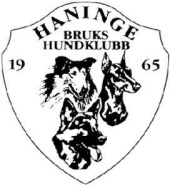                        Mötet hölls 23/10 2017 i klubbstugan, Riddartorp§ 1    Mötets öppnande	Jonathan Berglund hälsade alla välkomna och förklarade mötet för öppnat.§ 2	Information från styrelsen	Enkäten som medlemmar tidigare har fyllt i ska behandlas på ett styrelsemöte. Info om detta kommer på 	årsmötet. De gamla elinstallationerna som finns i klubbstugan måste kollas upp och göras om. Nya 	armaturer ska upp, allt till en kostnad av ca 80 000 kronor.§3	Kommittéer och sektorer	UtbildningSpårkurs startar inom kort. Temakväll i Nose Work är en kvar. Allm. lydnad håller på.	TävlingÅrets tävlingar är klara. Tre nya tävlingsledare, lydnad,  har examinerats. Fattas tävlingsledare för brukstävlingar. Två stycken skall gå utbildning till tävlingssekreterare.	StugfogdeStäddag 12/11	ServeringDet behövs en person till som tillsammans med Monica har ansvaret för kök/servering vad gäller planering och inköp. Betyder inte att man alltid måste vara den som bemannar serveringen vid tävlingar.	Nosework	Har haft en officiell tävling med 36 starter. Doftprov i november. Planerar grundkurs och helgutbildning.	AgilityHöstens nybörjarkurs inga anmälningar, nytt försök till våren. Klubben har fått en egen agilitydomare, Annelie Hermansson och en ny agilityinstruktör, Julia Samsson. Juni 2018 premiär för en klass 3 tävling.WebWebshop har tillkommit på hemsidan. Man anmäler sig själv och betalar direkt för kurser. En ny Fb-sida finns där viktig info skrivs ut.. BruksHar haft ett möte och pratat om 2018 o 2019. Under året som varit  har det varit appellträning på fredagar, som på våren gav det runt åtta nya medlemmar. Bestämt om att i juni 2018, som tidigare år, ha en elitspårtävling för 20 spår. Ta bort söktävling 2018. Fadderverksamheten fortsätter.§ 4	Kassör	282 601 kronor  finns på kontot. Kassören informerade bl.a. om att elförbrukningen minskat men i kr o 	ören är det samma eftersom priserna höjs. Har gått från fast till rörligt elavtal. Investerat i utbildning av 	folk i klubben. Kostnad för inhyrda instruktörer ökar då vi inte har tillräckligt själva.§ 5	Övriga frågor	Julbord 25/11 kl. 17.00 på Sundby gård. Julmys i klubbstugan 10/12 kl. 14.00. Styrelsen skall ha en 	diskussion om kökets bemanning vid tävlingar. Skall varje sektor sköta detta? Förslag är att ge styrelsen i 	uppdrag att sammanställa sektorerna. Träningsgrupper skall fylla i en närvarolista som skickas in till 	Studieförbundet för att få bidrag. Monica har skickat in till kommunen om ev. bidrag för vår elsanering. 	Valberedningen får arbeta till nya poster i styrelsen för kommande år. § 6 	Mötets avslutande	Jonathan tackade alla för visat intresse och förklarade mötet för avslutat.	Vid pennan	_________________________        Margareta Rollsten